Yulisa GómezMariana HenaoSergio GómezDavid EcheverryInforme de laboratorio10ºAI.E Fe y Alegría Nueva GeneraciónQuímicaRoció LópezBello, Antioquia2014¿Escritura Invisible?IntroducciónEl siguiente informe, consta de pruebas realizadas en un laboratorio, en el cual se mostrara cómo reaccionan algunas sustancia al aplicarlas a un papel, en este caso una hoja de block y después con fuego, comprobarlo.Objetivo-Revivir un poco nuestra infancia-Aprender sobre sustancias usadas en la vida cotidiana-Dar respuesta a preguntas-Proceso químico-Salir de la cotidianidad de hacer formulas e ir a la practica-Dar un resultado eficaz y comprobado.ResumenNos organizamos en grupos, y cada uno tenía una función, todos teníamos diferentes materiales, con los cuales haríamos el procedimiento, funciones: -Uno era quien usaba el cuchillo para cortar la cebolla y el limón.-Uno era quien manejaba los líquidos.-Uno quien tomaba apuntes-Uno quien guiaba el trabajo-Uno quien ponía los trabajos en el fuego.Como todos tenían una función, entre todos dictamos los apuntes y lo que cada uno iba haciendo. Por último se aseo la mesa.Procedimiento-Partir el limón y la cebolla.-En un vaso vació echar el jugo de limón-En otro vaso vació vaciar la leche.-En una hoja de block con un clip escribir lo que se desee con el limón, se hace el mismo procedimiento para la leche.-Se toma la cebolla cortada a la mitad, y se corta un pedazo para escribir en una hoja de block, igualmente lo que se desee plasmar ahí. -Dejar secar.-Después de tener los 3 escritos secos, tener a mano una velado en la cual pondremos la hoja en la parte de arriba con la veladora encendida a una buena distancia del fuego, (teniendo cuidado de no ir a quemar la hoja) solo se deja mientras empieza a ponerse lo escrito de un color café.-Por último que hace un análisis de lo que realizado anteriormente.Dibujo, Implementes usados en la práctica de laboratorioClip				Vaso				Cuchillo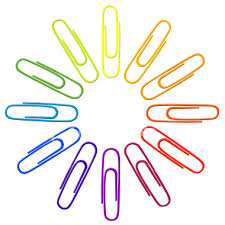 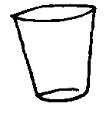 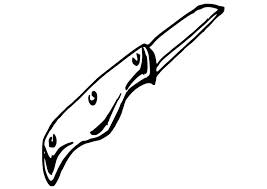 Leche				Limon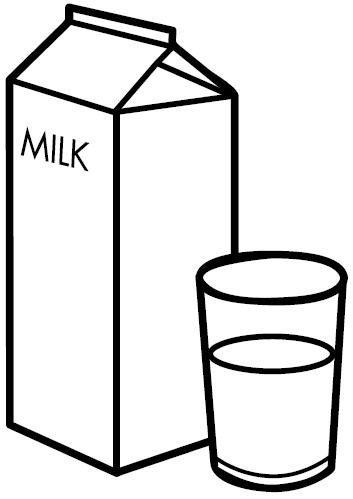 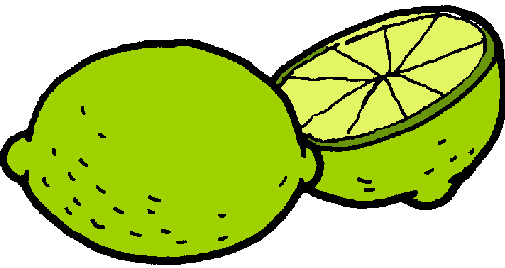 Cebolla					Hojas de Block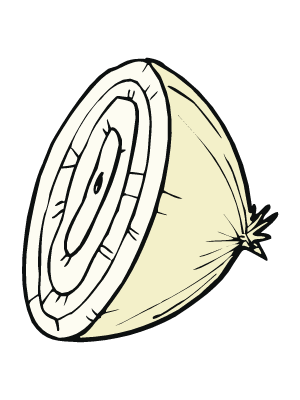 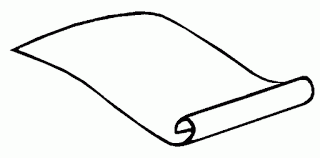 Conclusiones-Se hizo divertido el trabajo ya que salimos de la monotonía de escribir siempre formulas y fuimos directo a la práctica.-Vimos que si es posible hacer tinta invisible naturalmente-Se hizo el experimento con materiales caseros y fue exitoso, además de que cuidamos el medio ambiente.-Se hizo un buen trabajo en grupo- Se quemaba la hoja muy fácil- Se demoraba mucho para secar, por tanto se perdía tiempoEvidencias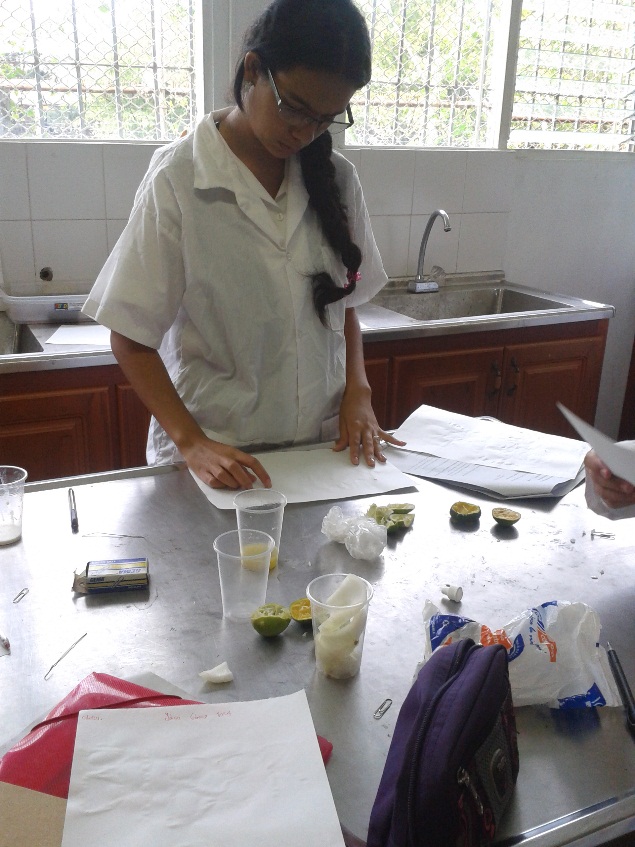 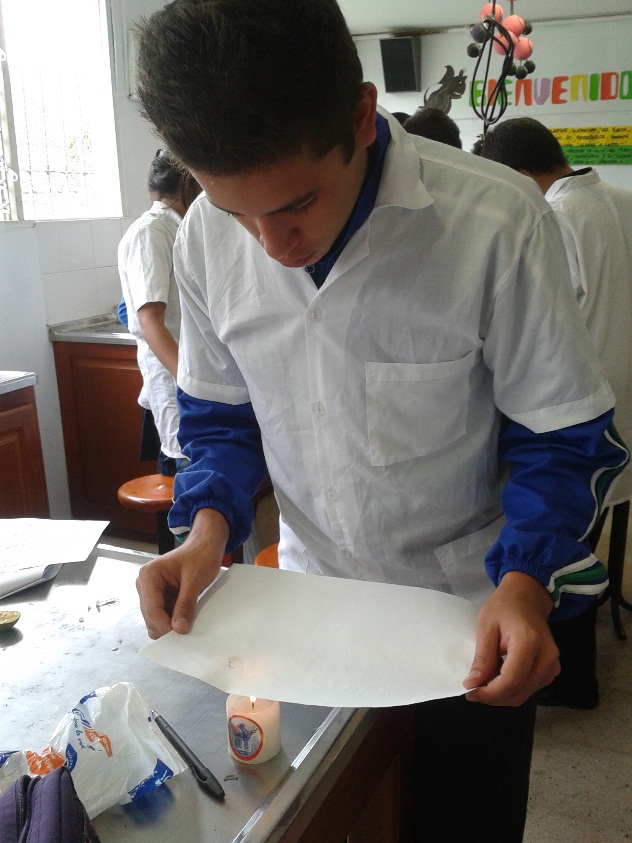 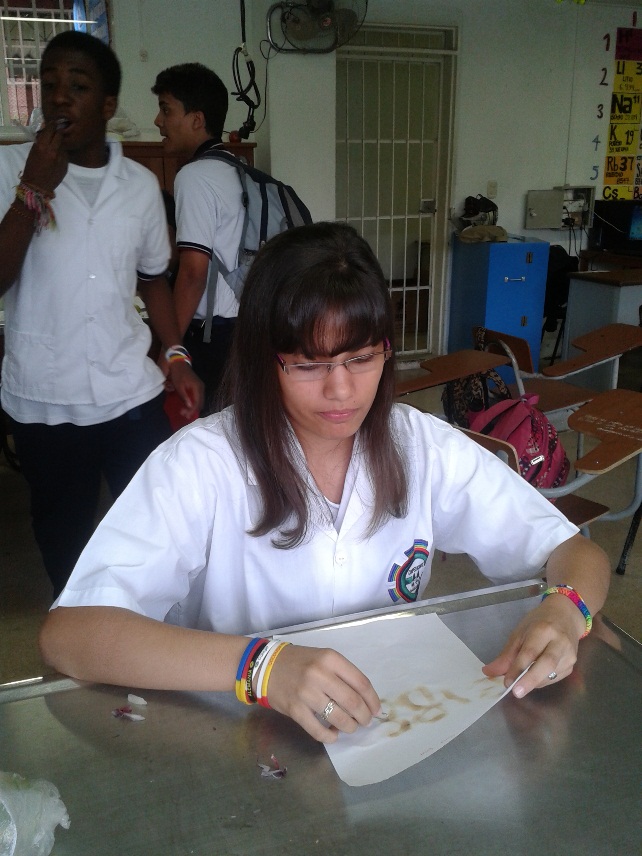 Lo que hizo cada persona.Yulisa Gómez  Introducción- ObjetivoMariana Henao  Resumen, Procedimiento.Sergio Gómez  Conclusiones, Evidencias.David Echeverry  Nada.